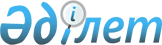 Қазақстан Республикасы Бас Прокурорының 2003 жылғы 31 қазандағы "Тіркелген қылмыстар және қылмыстық қудалау органдары қызметінің нәтижелері туралы" N 1-М нысанды статистикалық есепті және оның құрастырылуы бойынша Нұсқаулықты бекіту және қолданысқа енгізу туралы" N 62 бұйрығына өзгерістер мен толықтыру енгізу туралы 
					
			Күшін жойған
			
			
		
					Қазақстан Республикасы Бас Прокурорының 2005 жылғы 12 желтоқсандағы N 64 Бұйрығы. Қазақстан Республикасының Әділет министрлігінде 2006 жылғы 5 қаңтарда тіркелді. Тіркеу N 4009. Күші жойылды - Қазақстан Республикасы Бас Прокурорының 2014 жылғы 8 қазандағы № 111 бұйрығымен      Ескерту. Күші жойылды - ҚР Бас Прокурорының 2014.10.08 № 111 (01.01.2015 бастап қолданысқа енгізіледі) бұйрығымен.      Қылмыстылық туралы статистикалық есептілікті жетілдіру мақсатында, "Прокуратура туралы" Қазақстан Республикасы  Заңының 11-бабының 4-1) тармақшасын басшылыққа ала отырып,  БҰЙЫРАМЫН: 

      1. Қазақстан Республикасы Бас Прокурорының 2003 жылғы 31 қазандағы "Тіркелген қылмыстар және қылмыстық қудалау органдары қызметінің нәтижелері туралы" N 1-М нысанды статистикалық есепті және олардың құрылуы бойынша Нұсқаулықты бекіту туралы (Қазақстан Республикасы Бас Прокурорының 2004 жылғы 1 қазанындағы N 48 бұйрығымен өзгерістер мен толықтырулар енгізілген нормативтік-құқықтық актілерді N 2576 мемлекеттік тіркеу Реестрінде тіркелген) N 62  бұйрығына келесі өзгерістер мен толықтыру енгізілсін: 

      1) осы бұйрықпен бекітілген "Тіркелген қылмыстар және қылмыстық қудалау органдары қызметінің нәтижелері туралы" N 1-М нысанды статистикалық есепте: 

      10-бөлім "Қылмыстың ашылуына себеп болатын күштер және шаралар" осы бұйрықтың қосымшасына сәйкес жаңа редакцияда жазылсын; 

      2) осы бұйрықпен бекітілген "Тіркелген қылмыстар және қылмыстық қудалау органдары қызметінің нәтижелері туралы" 1-М нысанды статистикалық есептің құрылуы және қалыптасуы бойынша Нұсқаулықта: 

      20-тармақта: 

      1) тармақшада "1-51" сандары "1-67" сандарымен ауыстырылсын; 

      3) тармақшаның бірінші абзацы келесі редакцияда жазылсын: 

      "26-67 жолдарда қылмыстарды ашуда криминалдық полиция қызметтерінің, есірткі бизнесіне қарсы күрес бойынша бөлімшелерінің, күдіктілерді және тергеулік-тұтқындалғандарды алдын-ала оқшаулау бөлімшелерінің және басқа да қаржы полициясы органдарының жедел қызметтері және бөлімшелерінің қатысқандары көрсетіледі."; 

      3) тармақшаның екінші абзацында: 

      "11", "12", "13", "15-23" сандары "14", "15", "16", "17-36" сандарымен ауыстырылсын; 

      "(Қылмыстық Кодекстің  259 - 265 баптары )" сөздерінен кейін келесі редакциядағы сөздермен толықтырылсын: "11-бағанда (10-бағаннан) есірткі заттарды немесе жүйкеге әсер ететін заттарды заңсыз дайындау, иемденіп алу, тасымалдау немесе сақтауға байланысты қылмыстарды ашуға қатысу көрсетіледі ( 259-бап ); 12-баған (10-бағаннан) есірткі заттарды немесе жүйкеге әсер ететін заттарды тұтынуға көндірумен байланысты қылмыстарды ашуға қатысу көрсетіледі ( 261-бап ); 13-баған (10-бағаннан) есірткі заттарды немесе жүйкеге әсер ететін заттарды тұтыну үшін притондар ұйымдастыру немесе ұстаумен байланысты қылмыстарды ашуға қатысу көрсетіледі ( 264-бап )". 

      2. Қазақстан Республикасы Бас прокуратурасының Құқықтық статистика және арнайы есепке алу жөніндегі комитеті (Г.В. Ким): 

      1) осы бұйрықтың Қазақстан Республикасы Әділет министрлігінде мемлекеттік тіркелуіне шара қабылдасын; 

      2) осы бұйрықты Құқықтық статистика және арнайы есепке алу субъектілеріне және Комитеттің аумақтық органдарына орындау үшін жолдасын. 

      3. Осы бұйрық Қазақстан Республикасы Әділет министрлігінде мемлекеттік тіркелген күнінен бастап қолданысқа енгізіледі.        Қазақстан Республикасының  

      Бас Прокуроры        КЕЛІСІЛГЕН: 

      Қазақстан Республикасының 

      Жоғарғы Сот Төрағасы 

      9 желтоқсан 2005 жыл       Қазақстан Республикасы 

      Ұлттық қауіпсіздік комитетінің 

      Төрағасы 

      29 қараша 2005 жыл       Қазақстан Республикасы 

      Экономикалық және сыбайлас 

      жемқорлық қылмыспен күрес 

      жөніндегі агенттігінің Төрағасы 

      (қаржы полициясының)       18 қыркүйек 2005 жыл       Қазақстан Республикасының 

      Ішкі істер министрі 

      ___ __________________2005 жыл       Қазақстан Республикасының 

      Қорғаныс министрі       5 қазан 2005 жыл       Қазақстан Республикасының 

      Әділет министрі       30 желтоқсан 2005 жыл       Қазақстан Республикасының 

      Төтенше жағдайлар 

      жөніндегі министрі       ___ _________________2005 жыл        Қазақстан Республикасы Қаржы 

      министрлігінің Кедендік бақылау 

      комитетінің 

      Төрағасы - Вице-министр       26 қыркүйек 2005 жыл 

                                       Қазақстан Республикасының 

                                      Бас Прокурорының 2005 жылғы 

                                    12 желтоқсандағы N 64 бұйрығына 

                                               қосымша           10 бөлім. Қылмысты ашуға себебші болатын 

                  күштер мен амал-тәсілдер   кестенің жалғасы   кестенің жалғасы   кестенің жалғасы   кестенің жалғасы 
					© 2012. Қазақстан Республикасы Әділет министрлігінің «Қазақстан Республикасының Заңнама және құқықтық ақпарат институты» ШЖҚ РМК
				Көрсеткіштердің 

атауы Көрсеткіштердің 

атауы Жол 

коды БАР- 

ЛЫ- 

ҒЫ оның ішінде 1 бағаннан оның ішінде 1 бағаннан оның ішінде 1 бағаннан оның ішінде 1 бағаннан оның ішінде 1 бағаннан Көрсеткіштердің 

атауы Көрсеткіштердің 

атауы Жол 

коды БАР- 

ЛЫ- 

ҒЫ Қаса- 

қана 

адам 

өлтіру Ден- 

сау- 

лыққа 

қаса- 

қана 

зиян 

кел- 

тіру оның 

ішін 

де  Зор- 

лау Қа- 

рақ- 

шы- 

лық Көрсеткіштердің 

атауы Көрсеткіштердің 

атауы Жол 

коды БАР- 

ЛЫ- 

ҒЫ Қаса- 

қана 

адам 

өлтіру Ден- 

сау- 

лыққа 

қаса- 

қана 

зиян 

кел- 

тіру Зор- 

лау Қа- 

рақ- 

шы- 

лық Көрсеткіштердің 

атауы Көрсеткіштердің 

атауы Жол 

коды БАР- 

ЛЫ- 

ҒЫ Қаса- 

қана 

адам 

өлтіру Ден- 

сау- 

лыққа 

қаса- 

қана 

зиян 

кел- 

тіру Ауыр Зор- 

лау Қа- 

рақ- 

шы- 

лық А А Б 1 2 3 4 5 6 Жол полициясы  Жол полициясы  1 Жеке 

тіміс- 

кілеу ҚПП-нің жедел қызмет- 

керлерін 2 Жеке 

тіміс- 

кілеу ҰҚКҚ-нің 

жедел 

қызмет- 

керлерін 3 Жеке 

тіміс- 

кілеу ЕКБ-нің 

жедел 

қызмет- 

керлерін 4 Жеке 

тіміс- 

кілеу Полиция- 

ның 

участке- 

лік инс- 

пектор- 

ларын  5 Жеке 

тіміс- 

кілеу Кәмелет- 

ке тол- 

маған- 

дардың 

істері 

бойынша 

инспк- 

торларды 6 Жеке 

тіміс- 

кілеу Қаржы 

полиция 

қызмет- 

керлерін 7 Жеке 

тіміс- 

кілеу ЖПН-нің 

қызмет- 

керлерін 8 Жеке 

тіміс- 

кілеу Өзге де 

қызмет- 

тердің 9 Патрульдік-күзет 

нарядтары (11-16 

жолақ.) Патрульдік-күзет 

нарядтары (11-16 

жолақ.) 10               соның 

ішінде 

10 жолақтан ПСБ-нің 

саптық 

бөлім- 

шелері 11               соның 

ішінде 

10 жолақтан МКҚ 12               соның 

ішінде 

10 жолақтан ЖҚАО 13               соның 

ішінде 

10 жолақтан Жол по- 

лицияның 

саптық 

бөлімше- 

лері 14               соның 

ішінде 

10 жолақтан Ішкі әс- 

кер бө- 

лімшеле- 

рі 15               соның 

ішінде 

10 жолақтан Басқа да ПКН 16 Қабылдағыш- 

таратқыш бойынша Қабылдағыш- 

таратқыш бойынша 17 Арнайы қабылдағыш 

бойынша Арнайы қабылдағыш 

бойынша 18 Қызметтік іздегіш 

иттері Қызметтік іздегіш 

иттері 19 Ғылыми-техникалық 

әдістер мен 

тәссілдер  Ғылыми-техникалық 

әдістер мен 

тәссілдер  20 Сараптамалар мен 

зерттеулер Сараптамалар мен 

зерттеулер 21 Ақпараттық- 

анықтауды және 

іздестіру есебін 

қолдану Ақпараттық- 

анықтауды және 

іздестіру есебін 

қолдану 22 ААІЖ ААІЖ 23 Жол полициясының 

автоматтандырыл- 

ған есебі Жол полициясының 

автоматтандырыл- 

ған есебі 24 Төлқұжаттық қызмет Төлқұжаттық қызмет 25 КҚП АА 26 КҚП УҰИ АА 27 КҚП А 28 КҚП УҰИ А 29 КҚП АП А 30 КҚП ҚТ А 31 КҚП АІ 32 ЕКБ АА 33 ЕКБ А 34 ЕКБ АІ 35 УСУиК АИБ УҰИ А 36 УСУиК АИБ УҰИ АА 37 УСУиК АИБ ТИЗО А 38 УСУиК ТИЗО АА 39 Басқа 

да 

жедел 

қыз- 

меттер А 40 Басқа 

да 

жедел 

қыз- 

меттер АА 41 Басқа 

да 

жедел 

қыз- 

меттер АІ 42 ЭККАБ А 43 ЭККАБ АА 44 ЭККАБ АЖБ 45 ЭККАБ ЖТІ 46 ЭККАБ ЖІ 47 ЖІҚАБ А 48 ЖІҚАБ АА 49 ЖІҚАБ АЖБ 50 ЖІҚАБ ЖТІ 51 ЖІҚАБ ЖІ 52 АрБ А 53 АрБ АА 54 АрБ АЖБ 55 АрБ ЖТІ 56 АрБ ЖІ 57 ІҚБ А 58 ІҚБ АА 59 ІҚБ АЖБ 60 ІҚБ ЖТІ 61 ІҚБ ЖІ 62 ҚПААБ А 63 ҚПААБ АА 64 ҚПААБ АЖБ 65 ҚПААБ ЖТІ 66 ҚПААБ ЖІ 67 Жол 

коды Жол 

коды Тонау Ұрлық Айдап  

кету Есірткі 

заттардың 

немесе 

жүйкеге 

әсер ететін 

заттардың 

заңсыз ай- 

налымымен 

байланысты 

(259-256 

бап.) оның ішінде оның ішінде оның ішінде Жол 

коды Тонау Ұрлық Айдап  

кету Есірткі 

заттардың 

немесе 

жүйкеге 

әсер ететін 

заттардың 

заңсыз ай- 

налымымен 

байланысты 

(259-256 

бап.) Есірткі 

заттарды 

немесе 

жүйкеге әсер 

ететін 

заттарды 

заңсыз 

дайын- 

дау, 

иемденіп 

алу, 

сақтау, 

тасымал- 

дау, 

жөнелту 

немесе 

сату 

(259бап) Есiрткi 

заттар- 

ды не- 

месе 

жүйкеге 

әсер ететiн 

заттар- 

ды 

тұтыну- 

ға көн- 

дiру 

(261 

бап) Есiрткi 

заттарды 

немесе 

жүйкеге 

әсер 

ететiн 

заттарды 

тұтыну 

үшін 

притондар 

ұйымдасты- 

ру немесе 

ұстау 

(264 бап) Б 7 8 9 10 11 13 Жол 

коды Жол 

коды Пара 

алушы- 

лық 

(311- 

313 

бап) Сеніп 

тап- 

сырған 

бөтен 

мүлік- 

ті 

иеле- 

ніп 

алу 

немесе 

ысырап 

ету Алаяқ- 

тық Заңды 

кәсіп- 

керлік 

қызмет- 

ке ке- 

дергі 

жасау Заңсыз 

кәсіп- 

керлік 

(190 

бап 

2т.) Заңсыз 

банктік 

қызмет 

(191 

бап) Жалған 

кәсіп- 

керлік 

(192 

бап) Заңсыз 

жолмен 

алын- 

ған 

ақша 

қара- 

жатын 

немесе 

өзге 

мүлік- 

ті 

заңдас- 

тыру 

(193 

бап) Б 14 15 16 17 18 19 20 21 Жол 

коды Жол 

коды Моно- 

полис- 

тік 

іс- 

әрекет- 

тер 

және 

бәсекені 

шектеу 

(196 

бап) Тауар- 

лық 

белгіні 

заңсыз 

пайда- 

лану 

(199 

бап) Жалға 

ақша 

немесе 

бағалы 

қағаз- 

дар 

жасау 

немесе 

сату 

(206 

бап) Эконо- 

мика- 

лық 

контра- 

банда 

(209 

бап) Шетел 

валю- 

тасын- 

дағы 

қара- 

жатты 

шетел- 

ден 

қай- 

тармау 

(213 

бап) Кеден 

төлем- 

дері 

мен 

алым- 

дарын 

төлеу- 

ден 

жалтару 

(214 

бап 

2т.) Банк- 

роттық 

жағ- 

дайын- 

дағы 

заңсыз 

іс- 

әре- 

кеттер 

(215 

бап) Әдейі 

банк- 

рот- 

тық 

(216 

бап) Б 22 23 24 25 26 27 28 29 Жол 

коды Жол 

коды Жалған 

банк- 

роттық 

(217 

бап) Банк 

опера- 

циялары 

туралы 

көрінеу 

жалған 

мәлімет- 

тер беру 

(219 

бап) Банктің 

ақша 

қаража- 

тын 

заңсыз 

пайдала- 

ну (220 

бап) Азамат- 

тың 

салық 

төлеу- 

ден 

жалта- 

руы  

(221 

бап) Ұйым- 

дарға 

салына- 

тын 

салықты 

төлеу- 

ден 

жалтару 

(222 

бап) Тұты- 

нушы- 

ларды 

алдау 

(223 

бап 

2т.) Компью- 

терлік 

ақпа- 

ратқа 

заңсыз 

кіру, 

ЭВМ 

үшін 

зиянды 

бағдар- 

ламалар 

жасау, 

пайда- 

лану 

және 

тарату 

(227 

бап 

2,3,4 

т.) Б 30 31 32 33 34 35 36 